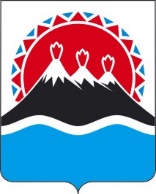 П О С Т А Н О В Л Е Н И ЕПРАВИТЕЛЬСТВАКАМЧАТСКОГО КРАЯУчитывая экспертное заключение Управления Министерства юстиции по Камчатскому краю от 09.04.2024 № МинЮст-213ПРАВИТЕЛЬСТВО ПОСТАНОВЛЯЕТ:1. Внести в государственную программу Камчатского края «Реализация государственной национальной политики и укрепление гражданского единства в Камчатском крае», утвержденную постановлением Правительства Камчатского края от 06.02.2024 № 38-П, следующие изменения: 1) в разделе 1 «Стратегические приоритеты в сфере реализации государственной программы Камчатского края «Реализация государственной национальной политики и укрепление гражданского единства в Камчатском крае»:а) в части 1 «Оценка текущего состояния сферы реализации Программы»:абзац третий пункта 2 после слов «Министерства развития гражданского общества и молодежи Камчатского края,» дополнить словами «правопреемником которого с первого апреля 2024 года является Министерство развития гражданского общества Камчатского края (далее – Министерство),»;в абзаце восьмом пункта 6 слова «Министерством развития гражданского общества и молодежи Камчатского края» заменить словами «Министерством»;б) дополнить частью 121 следующего содержания:«121.  Решение указанных задач обеспечивается посредством реализации комплексов процессных мероприятий Программы.»;2) в части 2 приложения 1 к государственной программе слова 
«и молодежи» исключить;3) в части 2 приложения 2 к государственной программе слова 
«и молодежи» исключить;4) в части 3 приложения 5 к государственной программе слова 
«и молодежи» исключить;5) в части 2 приложения 6 к государственной программе слова 
«и молодежи» исключить;6) в части 2 приложения 7 к государственной программе слова 
«и молодежи» исключить;7) в части 2 приложения 8 к государственной программе слова «Министерства развития гражданского общества и молодежи Камчатского края» заменить словами «Министерства по делам молодежи Камчатского края»;8) в части 2 приложения 9 к государственной программе слова 
«и молодежи» исключить.2. Настоящее постановление вступает в силу после дня его официального опубликования.[Дата регистрации] № [Номер документа]г. Петропавловск-КамчатскийО внесении изменений в государственную программу Камчатского края «Реализация государственной национальной политики и укрепление гражданского единства в Камчатском крае», утвержденную постановлением Правительства Камчатского края от 06.02.2024 № 38-ППредседатель Правительства Камчатского края[горизонтальный штамп подписи 1]Е.А. Чекин